Town of Owasco, New YorkMunicipal Operations and Community Greenhouse Gas Inventory UpdateCompiled by the Central New York Regional Planning and Development BoardDecember 8, 2021Town of Owasco2 Bristol AveAuburn, NY 13021This GHG inventory update was compiled by the Central New York Regional Planning and Development Board (CNY RPDB) in support of the Town’s Climate Smart Communities and Clean Energy Communities efforts. Contributors include:Principal Author: Amanda Mazzoni, Principal Planner; CNY RPDB,Chris Carrick, Energy Program Manager; CNY RPDB,Ed Wagner, Supervisor; Town of Owasco,Tammy Flaherty, Clerk; Town of Owasco,Steven Morgan, President; Morgan Rubbish Removal Inc. & Dependable Disposal, andEli Yewdall, Senior Program Officer; ICLEI USA.I. IntroductionBackgroundThe Climate Smart Communities Program represents a partnership between New York State and local governments to reduce energy use and GHG emissions while working to adapt to a changing climate. The required ten elements of the Climate Smart Communities Pledge are:Build a climate-smart community.Inventory emissions, set goals, and plan for climate action.Decrease energy use.Shift to clean, renewable energy.Use climate-smart materials management.Implement climate-smart land use.Enhance community resilience to climate change.Support a green innovation economy.Inform and inspire the public.Engage in an evolving process of climate action.The Town of Owasco adopted the ten-element Climate Smart Communities Pledge as a commitment to greenhouse gas (GHG) emission reduction and climate change adaptation in December 2014, and it is working towards becoming a Bronze Certified Climate Smart Community. The Climate Smart Communities Certification program recognizes communities that have gone beyond the ten pledge elements by completing and documenting mitigation and adaptation actions at the local level. Certified communities are the foremost leaders in the state in terms of climate action. Communities can achieve certification at the Bronze, Silver, or Gold (currently in development) level.As part of the town’s efforts to become a Certified Climate Smart Community, the town decided to compile a community and municipal GHG inventory update using a baseline of 2019. A GHG emissions inventory is an audit of activities that contribute to the release of emissions and acts as a baseline for a Climate Action Plan. The original GHG inventory was completed for the town in July 2015 with a baseline of 2010, and their Climate Action Plan was completed in November 2015. It is important to note that the information provided in this inventory is not meant to be exhaustive, but rather to provide an estimate of community and municipal emissions data at one snapshot in time, 2019. The inventory information will inform climate action planning efforts in the town moving forward. This inventory will act as a baseline for tracking and understanding trends associated with future GHG mitigation efforts.  For the municipal operations GHG inventory, energy used by buildings and facilities, streetlights, water and sewer, and the vehicle fleet were gathered for the 2019 year, and for the community GHG inventory, residential energy use, commercial/industrial energy use, transportation, waste generation, wastewater treatment, and agricultural information were gathered for the 2019 year. Methods of calculation explained in the U.S. Community Operations Protocol were utilized to generate emissions figures. Data was entered into the ClearPath tool, outputs were aggregated into metric tons of CO2 equivalent, and emissions were delineated by sector, source, and scope (for municipal emissions).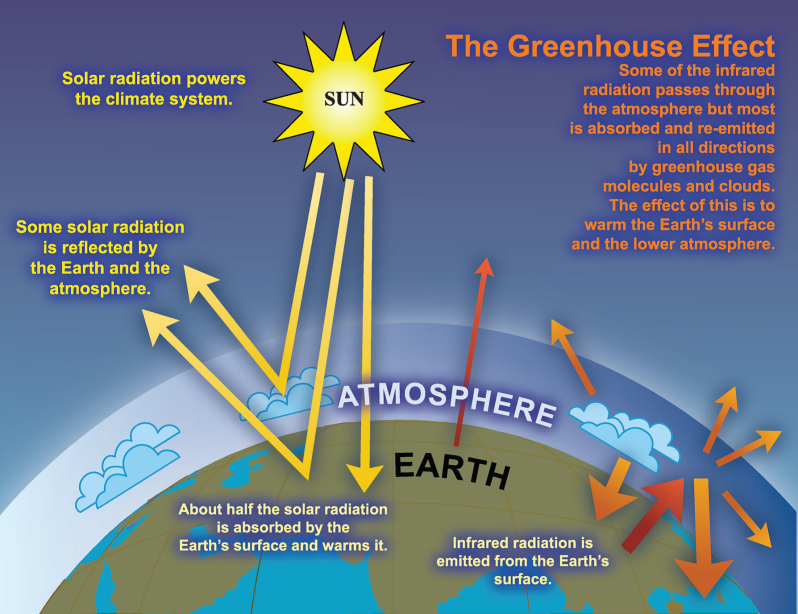 Climate Change and Greenhouse GasesClimate change is recognized as a global concern. Scientists have documented changes to the Earth’s climate including the rise in global average temperatures, as well as sea levels, during the last century.  An international panel of leading climate scientists, the Intergovernmental Panel on Climate Change (IPCC), was formed in 1988 by the World Meteorological Organization and the United Nations Environment Program to provide objective and up-to-date information regarding the changing climate. In its 2014 Fifth Assessment Report, the IPCC states that there is a greater than 95 percent chance that rising global average temperatures, observed since the mid-20th century, are primarily due to human activities. Evidence of observed changes in extremes such as heatwaves, heavy precipitation, droughts, and tropical cyclones, and, in particular, their attribution to human influence, has strengthened since the Fifth Assessment Report, as noted in the Sixth Assessment Report AR6 Climate Change: The Physical Science Basis study published in August 2021. The rising trend of human-generated GHG emissions is a global threat. The increased presence of these gases affects the warming of the planet by contributing to the natural greenhouse effect, which warms the atmosphere and makes the earth habitable for humans and other species (see Figure 1). Mitigation of GHGs is occurring in all sectors as a means of reducing the impacts of this warming trend. However, scientific models predict that some effects of climate change are inevitable no matter how much mitigative action is taken now. Therefore, climate mitigation actions must be paired with adaptation measures in order to continue efforts to curb emissions contributions to global warming, while adapting communities so that they are able to withstand climate change impacts and maintain social, economic, and environmental resilience in the face of uncertainty. Climate adaptation can take shape through infrastructure assessments and emergency planning, as well as through educational efforts to raise public awareness about potential climate change impacts. New York State outlined projected climate impacts and vulnerabilities during the 2011 ClimAid assessment and 2014 supplement (ClimAid Report). The ClimAid Report projects changes to ecosystems (e.g., increased presence of invasive species and shifts in tree composition), while water quality and quantity may also be impacted due to changes in precipitation. Potential beneficial economic impacts were also identified, such as a longer recreation season in the summer, and a longer growing season for the agricultural sector due to rising temperatures. Scientific evidence suggests that the impacts of global climate change will be different in various regions, and will include temperature shifts, more extreme heat events, sea level rise and coastal flooding, more frequent intense precipitation events, and human health risks. We have already experienced the effects of a changing climate in New York State and abroad,   the need for climate action and adaptation is imperative. The goal of building community resilience in order to protect the health and livelihood of residents and natural systems serves as a motivating factor in the assessment of greenhouse gas contributions and effective sustainability planning. New York State GHG Emissions and Climate GoalsAccording to the July 2019 New York State Greenhouse Gas Inventory: 1990-2016 report prepared by the New York State Energy Research and Development Authority (NYSERDA), 2016 state emissions were equal to 206 million metric tons of carbon dioxide equivalent (MMTCO2e), the majority of which came from energy-related sources (173 MMTCO2e) compared to non-energy sources (33 MMTCO2e). Of the energy-related emissions sources, 36% were from transportation, 30% from on-site fuel combustion from buildings, 15% from electricity generation, and 3% from other sources such as fugitive emissions from fossil fuel infrastructure and incineration of municipal waste (see Figure 2).In July 2019, Governor Cuomo signed the Climate Leadership and Community Protection Act (CLCPA) into law. The CLCPA is New York State’s ambitious emissions reduction plan with the goal of making electricity 70% renewable by 2030 and 100% carbon neutral by 2040, reducing GHG emissions 40% below 1990 levels by 2030 and 85% below 1990 levels by 2050, implementing 6,000 MW of solar by 2025, 3,000 MW of energy storage by 2030, and 9,000 MW of offshore wind by 2035 (see Figure 3). 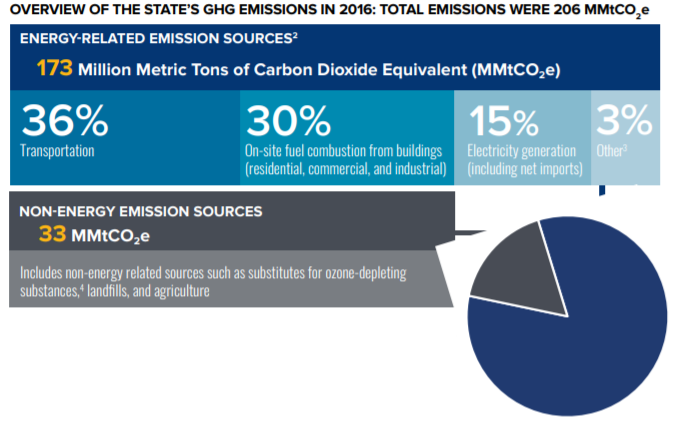 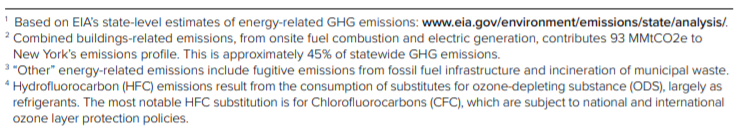 Figure 2: Overview of the State’s GHG Emissions in 2016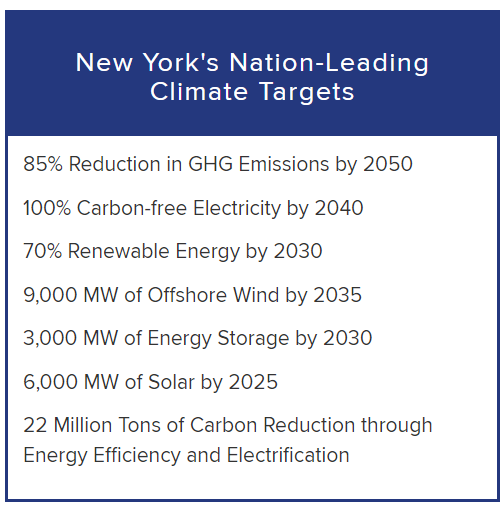 Figure 3: Overview of the CLCPA targetsThe Purpose of a Greenhouse Gas InventoryMany local governments have decided to gain a detailed understanding of how their emissions and their community’s emissions are related to climate change and have committed to reducing GHG emissions at the local level. Local governments exercise direct control over their own operations and can lead by example by reducing energy usage in municipal facilities, using alternative fuels for their fleets, and investing in renewable energy sources. Local governments can also influence community-wide activities that contribute to climate change by improving building codes and standards, providing cleaner transportation options, and educating members of the community about their choices as consumers. Each local government is unique with its own set of opportunities, challenges, and solutions, and therefore climate action needs to be tailored to each community at the local level.Because local governments typically contribute less than ten percent of the total greenhouse gas emissions generated in a given community, it is recommended that local governments develop both local government operations and community-wide greenhouse gas emissions inventories and reduction strategies. Before concerted management and reduction of greenhouse gas emissions can occur within our local governments and communities, local governments must undertake measurement and analysis of all GHG sources. This report includes a GHG inventory update for both municipal operations and the community-at-large for the 2019 year. It is important to note that this inventory represents an estimate of emissions for the Town of Owasco for the 2019 year, and that the purpose of this inventory is to gain a general baseline of emissions upon which the town can work from for climate action planning purposes. This inventory includes a number of assumptions and estimations, and the methods used to establish this baseline will not necessarily be the same methods used to measure progress.There are several major benefits to compiling emissions inventories: Fiscal benefits: Developing climate and energy strategies can help reduce energy costs and save taxpayer dollars. Conducting a GHG emissions inventory will explain exactly how energy is being used and identify opportunities to become more efficient. Climate leadership: By taking action now to address climate change, local governments and elected officials can be recognized for their leadership on climate and energy issues. Community benefits: Measures to reduce GHG emissions and energy consumption typically have many co-benefits. They can improve air quality and public health, stimulate the local economy, create green jobs, and make communities more livable and walkable. Regulatory preparedness: Taking action now will help your jurisdiction prepare for any future legislative requirements and position your local government for successful compliance. Town ProfileThe Town of Owasco is located in western Cayuga County.  The town covers an area of approximately 23.5 square miles.  According to the 2019 American Community Survey, the town has a population of about 3,656 residents, with 1,526 occupied housing units.  II. Data Collection and AnalysisFor the municipal inventory update, information related to building and facilities, streetlights, water and sewer, and vehicle fleet were collected for the Owasco municipal operations for the 2019 year following the Local Government Operations Protocol. Specific data collection methods for each sector are explained within each section of this report.For the community inventory update, information related to residential, commercial/industrial, transportation, waste, wastewater, and agriculture were collected for the Owasco community for the 2019 year following the U.S. Community Protocol.  Specific data collection methods for each sector are explained within each section of this report.The ICLEI ClearPath tool was utilized to convert the information into emissions data measured in metric tons of carbon dioxide equivalent (MTCO2e). The online tool streamlines the process of converting different sources, units, and varieties of emissions into comparable energy use and emissions figures.ReportingThe three most prevalent greenhouse gases, and therefore the focus of this analysis, are carbon dioxide (CO2), methane (CH4) and nitrous oxide (N2O).  The unit used to discuss these gases in aggregate is carbon dioxide equivalent (CO2e), which is a conversion based on each gas’s Global Warming Potential (GWP), or the impact of 1 unit of each gas in the atmosphere compared to 1 unit of CO2 (see Table 1).  This inventory uses the 20-year GWP values published by the IPCC’s 5th Assessment Report. A discussion of emissions using the IPCC’s 4th Assessment Report is also included later in this report since these were the GWPs used in the 2015 inventory report.Table 1: IPCC 5th Assessment 20-year Global Warming Potential ValuesEmissions are reported by sector and source in the community inventory update and also by scope for the municipal update.  Sectors are included or excluded in the boundaries of GHG inventories based on availability of data, relevance to emissions totals, and scale to which they can be changed.  The municipal inventory update includes emissions for the buildings and facilities, streetlights, water delivery facilities, and vehicle fleet sector. The community inventory update includes emissions for the residential, commercial/industrial, transportation, waste, and wastewater sectors. Commercial and industrial sectors are combined due to availability of data from the Utility Energy Registry (UER), which combines commercial/industrial electricity and natural gas use into what it refers to as the “business” sector. Emissions data is also reported by source, including electricity, natural gas, fuel oil, propane, gasoline, and diesel.III. Municipal Operations Emissions InventoryOverall ResultsIn 2019, the Town of Owasco’s municipal emissions totaled 309 MTCO2e. The vehicle fleet sector contributed to the largest percentage of emissions, accounting for 144 MTCO2e, or 47% of the government’s total emissions.  Water and sewer was the second largest emitting sector, producing 95 MTCO2e, or 31% of total municipal emissions, followed by the buildings and facilities sector, which produced 57 MTCO2e, or 18% of total emissions, and the streetlights and traffic signals sector, which produced 13 MTCO2e, or 4% of total emissions. Figure 4: 2019 Municipal Emissions by SectorThe largest source of municipal emissions in the Town of Owasco in 2019 was diesel, accounting for 100 MTCO2e, or 32% of all community emissions.  Natural gas was also a large emitting source, producing 91 MTCO2e (30%).Figure 5: 2019 Municipal Emissions by SourceThe majority (76%) of municipal emissions were scope 1 emissions. Scope 1 emissions are those that are directly emitted by the government onsite, including stationary combustion and vehicle fleet emissions. Scope 2 emissions are those that are indirectly emitted by the government through energy created elsewhere, such as electricity. Scope 3 emissions are other indirect emissions not included in scope 2, such as emissions from wastewater, solid waste processes, or employee commute. Scope 3 emissions were not included in this inventory update primarily due to lack of data.Figure 6: 2019 Municipal Emissions by ScopeBuildings and FacilitiesMethods and inputsBuilding and facility electricity and natural gas usage for 2019 was collected using National Grid bills. This sector includes all municipal accounts that are not streetlights or related to water or sewer facilities. There was no propane or fuel oil used in this sector in 2019.Building and facility energy uses were entered into ClearPath using standard emissions factors for natural gas, and the Environmental Protection Agency (EPA)’s Emissions & Generation Resource Integrated Database (eGRID) factors for NPCC Upstate NY from 2019 were used for electricity emissions calculations (see Table 2 below).  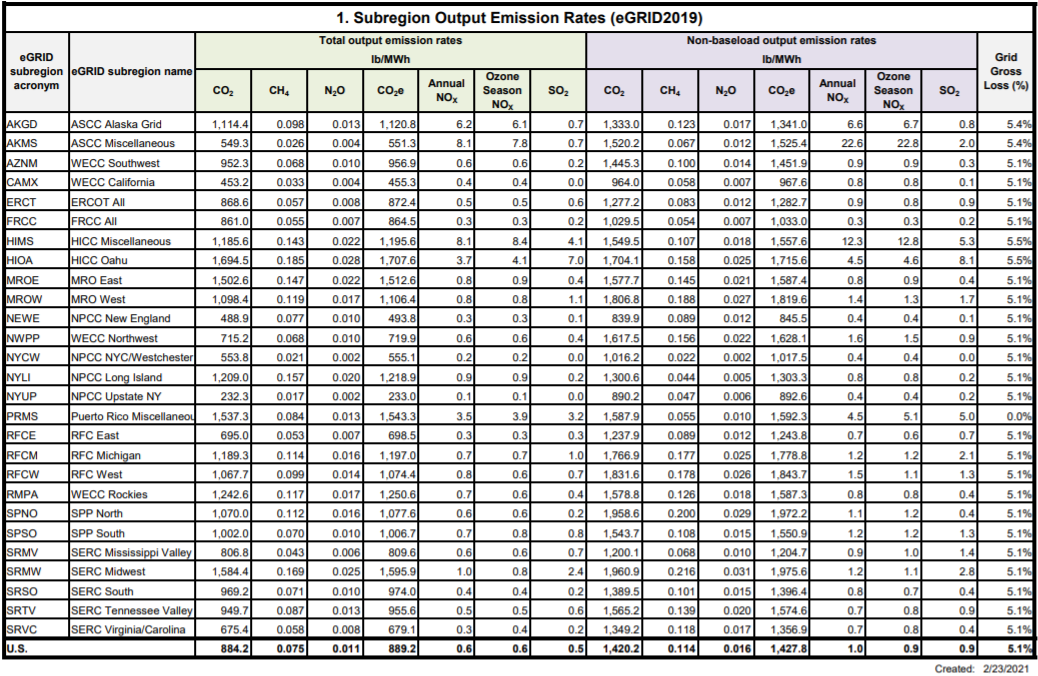 Table 2: eGRID2019 Summary Table: Subregion EmissionsResultsBuilding and facilities electricity consumption in 2019 was 74,548 kWh and natural gas consumption was 9,112 therms. Building and facilities emissions from electricity in 2019 were 8 MTCO2e; emissions from natural gas were 49 MTCO2e. Overall building and facilities emissions in 2019 were 57 MTCO2e.Streetlights and Traffic SignalsMethods and inputsStreetlights and Traffic Signals electricity for 2019 was collected using National Grid bills. Streetlight energy use was entered into ClearPath using eGRID 2019 factors.ResultsStreetlights and Traffic Signals electricity consumption in 2019 was 121,937 kWh, a total of 13 MTCO2e.Water and Sewer FacilitiesMethods and inputsWater and sewer facilities electricity and natural gas usage for 2019 was collected using National Grid bills. This sector includes all municipal accounts that are related to water and sewer facilities, including pump stations and the water department building on E Lake Road.Water and sewer facilities energy uses were entered into ClearPath using standard emissions factors for natural gas and the eGRID 2019 factors.ResultsWater and sewer facilities electricity consumption in 2019 was 501,180 kWh (53 MTCO2e), and natural gas use totaled 7,813 therms (42 MTCO2e). Water Delivery Facilities emissions totaled 95 MTCO2e.Vehicle FleetMethods and inputsGasoline and diesel fuel use for 2019 was collected from the Town of Owasco and entered into ClearPath using standard emissions factors for diesel. Gasoline was entered into ClearPath assuming a standard 10% ethanol blend. ResultsVehicle fleet gasoline consumption in 2019 was 5,575.78 gallons (44 MTCO2e), and diesel use totaled 9,807.06 gallons (100 MTCO2e). Vehicle Fleet emissions totaled 144 MTCO2e in 2019.IV. Community Emissions InventoryOverall ResultsIn 2019, the Town of Owasco’s community emissions totaled 1,074,550 MTCO2e; however, since agricultural emissions represent about 98% of these emissions, we have removed agricultural emissions to focus on the other sectors for the purposes of this discussion. The Agricultural sector will be discussed later. Total emissions not including agriculture equaled 24,905 MTCO2e. The residential energy sector contributed to the largest percentage of emissions, accounting for 11,169 MTCO2e, or 45% of the community’s total emissions outside of agriculture.  Transportation was the next highest emitting sector, producing 7,557 MTCO2e, or 30% of total community emissions, followed by the waste sector, which emitted 3,573 MTCO2e, or 14% of emissions. The commercial/industrial energy use sector produced 2,266 MTCO2e, or 9% of total emissions, followed by the wastewater sector which contributed 340 MTCO2e, or 2% of emissions. Figure 7: 2019 Community Emissions by SectorThe largest source of community emissions in the Town of Owasco in 2019 was natural gas, accounting for 9,978 MTCO2e, or 40% of all community emissions.  Gasoline was also a large emitting source, producing 5,340 MTCO2e (22%).Figure 8: 2019 Community Emissions by SourceResidential SectorMethods and inputsResidential electricity and natural gas usage for 2019 was collected using the Utility Energy Registry (UER), which was developed pursuant to the Order Adopting the Utility Energy Registry, issued by the New York State Public Service Commission on April 20, 2018. The UER “standardizes and crowdsources data directly from utilities,” and “was developed by NYSERDA to provide local communities data they need to develop greenhouse gas (GHG) inventories and to track progress towards climate goals.” Most of the Town of Owasco’s residential natural gas data has been withheld for 2019 due to privacy screens built into the UER, however, so data from neighboring communities was used to estimate residential natural gas usage within the Town.Residential propane and fuel oil use were compiled using the 2019 American Community Survey 5-Year Estimates tables for Selected Housing Characteristics which indicate house heating fuels within the Town of Owasco. This information was compared to New York State data for household heating fuel, also from the 2019 American Community Survey 5-Year Estimates tables, and amount/type of fuel consumed within the state (according to the US Energy Information Administration (EIA)’s 2019 Residential Energy Consumption Estimates) to calculate estimated heating fuel use within Town of Owasco homes.Residential energy uses were entered into ClearPath using standard emissions factors for natural gas, propane, and fuel oil. eGRID factors for NPCC Upstate NY from 2019 were used for electricity emissions calculations (as explained above).  ResultsResidential electricity consumption in 2019 was 15,928,913 kWh; residential natural gas consumption was estimated at 1,590,606 therms; residential propane consumption was estimated at 7,178 MMBtu; and residential fuel oil consumption was estimated at 6,946 MMBtu. Residential emissions from electricity in 2019 were 1,693 MTCO2e; emissions from residential natural gas were 8,505 MTCO2e; emissions from propane were 450 MTCO2e; and emissions from fuel oil were 521 MTCO2e. Overall residential emissions in 2019 were 11,169 MTCO2e.Figure 9: 2019 Residential Emissions by SourceCommercial/Industrial SectorMethods and inputsCommercial/industrial electricity and natural gas usage for 2019 were gathered from the National Grid UER data for 2019, under the Business field (which includes non-residential customers). Commercial/industrial propane and fuel oil use were estimated by assuming the proportion of residential homes using propane and fuel oil within the Town of Owasco is equal to the proportion of commercial square footage within the Town of Owasco using propane and fuel oil. The proportion of residential homes using propane and fuel oil was determined from the 2019 American Community Survey 5-Year Estimates tables for Selected Housing Characteristics, which indicate house heating fuels within the Town of Owasco, compared to total occupied housing units within the town. These ratios were multiplied by the estimated commercial square footage within the Town of Owasco to come up with the estimated commercial/industrial space within the town that uses fuel oil and propane. Commercial/industrial square footage in the Town of Owasco was estimated using commercial floor space per worker from the US EIA’s Commercial Buildings Energy Consumption Survey (CBECS) information for 2012 (this was the most recent year with data available), multiplied by the total number of nonfarm workers in the Town of Owasco according to the American Community Survey 2019 5-year tables for Occupation by Sex for the Civilian Employed Population 16 Years and Over (including all employed minus natural resources, construction, and maintenance occupations).   Commercial square footage in the Town of Owasco using fuel oil and propane were then compared to commercial square footage using fuel oil and propane within New York State. Total commercial floor space within New York was calculated using EIA’s Commercial Buildings Energy Consumption Survey (CBECS) for 2012 (this was the most recent year with data available), multiplied by the total number of nonfarm workers as per the American Community Survey 2019 5-year tables for Occupation by Sex for the Civilian Employed Population 16 Years and Over (including all employed minus natural resources, construction, and maintenance occupations) for New York State. Owasco commercial/industrial space using fuel oil and propane were then compared to the statewide proportion of households using fuel oil and propane from the statewide American Community Survey. That ratio was then multiplied by the total fuel use within New York State (from the EIA’s State Energy Data System (SEDS) 2019 report) to come up with the total commercial/industrial fuel oil and propane use within the Town of Owasco. These calculations are explained in detail within the CNY RPDB’s data collection and analysis workbooks for this inventory.Commercial energy uses were entered into ClearPath using the default emissions factors for natural gas, propane, and fuel oil. Similar to the residential electric analysis, the EPA’s eGRID factors from 2019 was used for electricity emissions calculations for the commercial/industrial sector.  ResultsCommercial/industrial electricity consumption in 2019 was 4,416,144 kWh; commercial/industrial natural gas consumption was 275,406 therms; commercial/industrial propane consumption was estimated at 1,860 million British Thermal Units (MMBtu); and commercial/industrial fuel oil consumption was 2,766 MMBtu. Commercial/industrial emissions from electricity in 2019 were 469 MTCO2e; emissions from commercial/industrial natural gas were 1,473 MTCO2e; emissions from propane were 117 MTCO2e; and emissions from fuel oil were 208 MTCO2e. Total emissions from the commercial/industrial sector in 2019 were 2,169 MTCO2e.Figure 10: 2019 Commercial/Industrial Emissions by SourceTransportation SectorMethods and inputsTransportation emissions were estimated using estimated annual vehicle miles traveled (AVMT), 2019 U.S. National Default emissions factors (updated 2021 – see Table 3 below), and estimates for percentage of vehicle types. Transportation emissions were broken down for diesel and gasoline, assuming a standard 10% ethanol blend in gasoline. AVMT for 2019 was calculated by multiplying available Annual Average Daily Traffic (AADT) counts from 2019 by road lengths within the Town of Owasco and multiplying total daily VMT by 365 days per year. 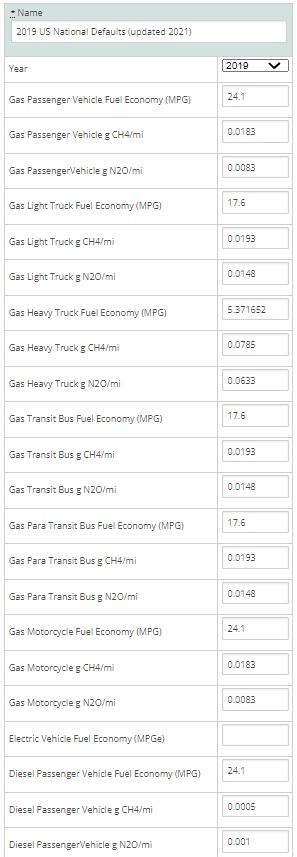 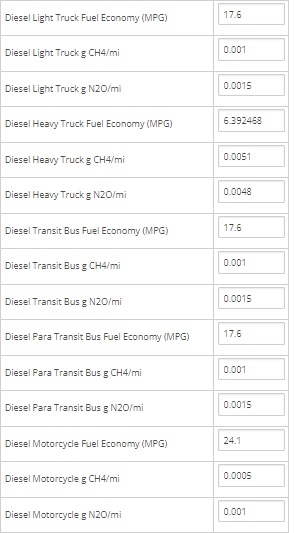 Table 3: 2019 US National Default Transportation EmissionsAADT counts were primarily only available for main arteries; therefore, additional calculations for AADT were needed to estimate AVMT for local/collector roads, as well as some main arteries that do not have AADTs available.  The total length of roads in Owasco with traffic counts is 17.435 miles, while 45.402 miles of roads do not have AADT counts available. According to the Minimum Maintenance Standards Regulation 239/02, a set of guidelines produced by the Association of Municipalities of Ontario to help local communities estimate traffic volume, while conducting an AADT count, it is possible to estimate the traffic volume for dead-ends and cul-de-sacs to avoid resource intensive counts. This is done by multiplying the number of houses on the roadway by a factor of 6 for rural areas. This method was applied to the Town of Owasco for the roads without AADT counts since most of these roads were local/collector roads.  It was determined that there were 1,526 occupied households in the Town of Owasco in 2019, according to the American Community Survey.  It was assumed that all homes are on roadways that do not have a count, since most houses are on local/collector roads.  By multiplying the number of occupied homes by 6, a combined AADT count of 9,156 was calculated for all 45.402 miles of roads without AADT counts available.  In order to calculate VMTs, an average AADT value was needed, and derived by dividing the total AADT by the 45.402 miles of uncounted roadway.  This gave an average AADT value of 201.7 for 2019, which was applied to all roadways that did not have a count.    ResultsAVMT for roads with AADT counts available in 2019 totaled 12,289,067, while AVMT for roads without AADT counts available in 2019 totaled 3,341,940.  Total AVMT in 2019 was 15,631,007. Table 4: 2019 Town of Owasco Traffic Data for Road Segments with Available AADTTable 5: 2019 Town of Owasco Traffic Data for Road Segments without Available AADTEmissions from transportation in the Town of Owasco in 2019 totaled 7,557 MTCO2e, with 5,340 MTCO2e from gasoline (10% ethanol) and 2,217 MTCO2e from diesel.Figure 11: 2019 Transportation Emissions by SourceWaste SectorMethods and inputsWaste emissions from the Town of Owasco were calculated using waste information provided by Dependable Disposal and extrapolating to other households in the town that are served by other means, such as Casella (who did not have residential/commercial hauling data available). According to Steve Morgan, President of Morgan Rubbish Removal Inc. & Dependable Disposal, Dependable Disposal makes 660 stops in the Town of Owasco with approximately 670 tons per year of municipal solid waste. In 2019, about 50% of the waste was trucked to the Alpco Transfer Station in Macedon, NY with the other 50% trucked to the Auburn Landfill for disposal. This was estimated to serve about 1,575 residents in the town based on average household size as per the American Community Survey, and therefore approximately 0.425 tons disposed per person. This was applied to the rest of the town population (2,081 additional people) to estimate about 1,555 total tons of waste disposed of from within the Town of Owasco. Table 6: 2019 Town of Owasco Waste and Disposal LocationWaste data was entered into ICLEI’s ClearPath software using the “Waste Generation” calculator, assuming a typical methane collection scenario and moderate moisture content and the solid waste default characterization. ResultsWaste emissions for the Town of Owasco in 2019 totaled 3,573 MTCO2e.Wastewater SectorMethods and inputsAccording to Tammy Flaherty, Town Clerk, there are 1,343 housing units on municipal sewer and 386 on private septic tanks. Since the wastewater treatment facility is located outside of town boundaries, only emissions from septic systems are included in the Town of Owasco’s community inventory.Fugitive emissions from septic systems within the Town of Owasco were calculated using the Population Based method in ClearPath. 386 households using septic tanks were multiplied by the average household size of owner-occupied units within the town (from the American Community Survey 2019 5-year table for Selected Housing Characteristics) to estimate 921 people using septic in the Town of Owasco.Table 7: 2019 Estimation for Town of Owasco Population using Septic Systems ResultsFugitive emissions from septic systems in the Town of Owasco totaled 340 MTCO2e in 2019. Agricultural SectorMethods and inputsAgricultural emissions from enteric fermentation and manure management were estimated using ICLEI’s Community Protocol, Appendix G: Agricultural and Livestock Emission Activities and Sources. Since updated information was not available, livestock counts that were used for the 2010 inventory were again used. Livestock counts were multiplied by each animal type’s emissions factor (kg CH4/head/year as provided by ICLEI), then by 1/1000 to convert kg to metric tons. Metric tons of CH4 from all animal sources was then input into ClearPath to calculate metric tons of carbon dioxide equivalent produced by enteric fermentation from all animal types within the Town of Owasco.Emissions associated with manure management were calculated using equations A.2.1 Methane Associated with Manure management, A.2.3 Direct Nitrous Oxide Associated with Manure Management, and A.2.4 Indirect Nitrous Oxide Associated with Manure Management from ICLEI’s Community Protocol, Appendix G: Agricultural and Livestock Emission Activities and Sources, assuming daily spread management techniques.ResultsAgricultural emissions from the Town of Owasco totaled 1,049,645 MTCO2e in 2019 with 37,057 MTCO2e from enteric fermentation and 1,012,588 MTCO2e from manure management.Figure 12: Town of Owasco 2019 Agricultural EmissionsV. Municipal Operations Emissions Forecast Methods and inputsA municipal operations emissions forecast is included here to provide a sense of what emissions might look like in 2030 for municipal operations under a business-as-usual scenario. The forecast was compiled using ICLEI’s protocol for forecasting and entering data into the ClearPath tool online. Data from the 2019 municipal inventory above was used as a baseline for this forecast. Compound Average Growth Rates were used to forecast emissions in all sectors using the inputs noted below. To forecast emissions from the municipal buildings and facilities sector, population growth rates from 2010 to 2019 as well as mandates of the Climate Leadership and Community Protection Act (i.e. 70% electricity from renewables by 2030) were used. It is assumed that as population of the town decreases, energy used by municipal operations at facilities decreases in a proportional manner.To forecast emissions from municipal streetlights, mandates of the Climate Leadership and Community Protection Act (i.e. 70% electricity from renewables by 2030) were used. It is assumed that as population of the town decreases, energy used by municipal operations for streetlight facilities remains the same for safety.To forecast emissions from the municipal vehicle fleet, population growth rates as well as Federal rules on vehicle fuel mileage standards were used. It is assumed that as population of the town decreases, energy used by the municipal vehicle fleet decreases in a proportional manner.To forecast emissions from water and sewer facilities, population growth rates as well as mandates of the Climate Leadership and Community Protection Act (i.e. 70% electricity from renewables by 2030) were used. It is assumed that as population of the town decreases, energy used by municipal operations at water delivery facilities decreases in a proportional manner.ResultsAssuming a business-as-usual scenario, emissions in the Town of Owasco in 2030 are expected to decrease from 309 MTCO2e in 2019 to 219 MTCO2e in 2030, a decrease of about 29%. Each sector’s forecast is explained further below.Figure 13: Town of Owasco Municipal Operations 2030 Emissions ForecastDiscussionElectric and natural gas used at municipal buildings and facilities is expected to decrease slightly in accordance with the town population growth trend (which has decreased slightly since 2010), but since the Climate Leadership and Community Protection Act requires the state to achieve 70% renewable electricity by 2030, emissions from municipal operations electricity use are expected to drop from 8 MTCO2e to 2 MTCO2e. Overall emissions from municipal buildings and facilities are therefore expected to increase from 57 MTCO2e in 2019 to 49 MTCO2e by 2030.Emissions from the municipal vehicle are expected to decrease because of estimated less vehicle miles traveled in accordance with the town’s population growth trend, and also because the carbon intensity of the vehicle miles traveled is expected to decrease as federal transportation policies require vehicle fuel mileage standards to improve over time. Emissions from municipal vehicle fleet at therefore expected to decrease from 144 MTCO2e in 2019 to 111 MTCO2e by 2030.Emissions from streetlights are expected to decrease from 13 MTCO2e to 4 MTCO2e in accordance with CLCPA goals of achieving 70% renewable electricity by 2030, despite no estimated change in energy use. Finally, emissions from water and sewer facilities are expected to decrease from 95 MTCO2e to 55 MTCO2e by 2030 because electric and natural gas use are expected to decrease slightly based on the population growth rate, and because emissions from electricity are expected to decrease significantly, from 53 MTCO2e to 15 MTCO2e, in accordance with the CLCPA goals of achieving 70% renewable electricity by 2030.VI. Community Emissions ForecastMethods and inputsA community emissions forecast is included here to provide a sense of what emissions might look like in 2030 under a business-as-usual scenario. The forecast was compiled using ClearPath guidance. Compound Average Growth Rates were used to forecast emissions in all sectors, using the inputs noted below. To forecast emissions from the residential and commercial/industrial sectors, State energy use trends as described in the 2015 New York State Energy Plan and mandates of the Climate Leadership and Community Protection Act (i.e. 70% electricity from renewables by 2030) were used. To forecast emissions from the transportation sector, State energy use trends as described in the 2015 New York State Energy Plan and Federal rules on vehicle fuel mileage standards were used.To forecast emissions from the waste sector, population growth rates for the Town of Owasco from the American Community Survey from 2010 vs. 2019 were used, assuming population would continue to grow at a similar rate through 2030 and waste production would increase proportionally to population growth.To forecast emissions from the wastewater sector, population growth rates for the Town of Owasco from the American Community Survey from 2010 vs. 2019 were used, assuming population would continue to grow at a similar rate through 2030 and wastewater emissions would increase proportionally to population growth. For the purposes of this forecast, agricultural emissions are assumed to remain constant, assuming similar animal counts and manure management practices within the town. Agriculture is therefore not included in the emissions forecast discussion below. ResultsAssuming a business-as-usual scenario, emissions in the Town of Owasco in 2030 are expected to decrease from 24,905 MTCO2e in 2019 to 21,572 MTCO2e in 2030, a decrease of about 13%. Emissions are expected to decrease in all sectors. Each sector’s forecast is explained further below.Figure 14: Town of Owasco Community 2030 Emissions ForecastDiscussionEmissions from the residential sector are expected to decrease from 11,168 MTCO2e in 2019 to 9,897 MTCO2e by 2030. Figure 15: Forecasted Residential Emissions in the Town of Owasco for 2030Since the Climate Leadership and Community Protection Act has set a goal of 70% electricity coming from renewables by 2030, emissions from residential electricity use are expected to drop significantly. Residential propane and fuel oil use are projected to decrease slightly as well, with natural gas use staying about the same, according to the 2015 New York State Energy Plan.Emissions from the commercial/industrial sector are expected to decrease overall, from 2,266 MTCO2e in 2019 to 2,053 MTCO2e by 2030.Figure 16: Forecasted Commercial/Industrial Emissions in the Town of Owasco for 2030Since the Climate Leadership and Community Protection Act has set a goal of 70% electricity coming from renewables by 2030, emissions from commercial/industrial electricity use are expected to drop significantly. Commercial/industrial fuel oil use is projected to decrease as well, with propane use staying about the same and natural gas use increasing slightly over time, according to the 2015 New York State Energy Plan.Emissions from the transportation sector are expected to decrease overall as well, from 7,557 MTCO2e in 2019 to 5,878 MTCO2e by 2030.Figure 17: Forecasted Transportation Emissions in the Town of Owasco for 2030According to the 2015 New York State Energy Plan, gasoline and vehicle miles traveled are expected to decrease over time, with diesel use and vehicle miles traveled increasing. However, the carbon intensity of the vehicle miles traveled for all fuel types is expected to decrease as federal transportation policies require vehicle fuel mileage standards to improve over time, so emissions from all fuel sources are expected to decrease. Emissions from the waste sector are expected to decrease slightly, from 3,573 MTCO2e in 2019 to 3,419 MTCO2e by 2030. This forecast is directly related to estimated population growth rate in the town.Emissions from the wastewater sector are expected to decrease, from 340 MTCO2e in 2019 to 325 MTCO2e in 2030. This forecast is directly related to estimated population growth rate in the town.VII. Discussion: 2010 vs 2019 Inventory As noted above, the Town of Owasco compiled a greenhouse gas inventory in 2015 with a baseline year of 2010. Below is a discussion comparing emissions for both the municipal operations and the community as reported in 2010 vs this report.It should be noted that the 2010 inventory was compiled using the current standards at the time, which meant using Global Warming Potentials (GWPs) from the IPCC’s 4th Assessment Report compared to the current standard of using the 20-year GWPs in IPCC’s 5th Assessment Report. Therefore, Figures 18 and 19 below shows what emissions totals would be for 2019 using the same GWPs as were used to calculate 2010 emissions (noted as “2019 IPCC 4th”).The IPCC 4th assessment report assumes a GWP of 25 for methane over a 100-year period, meaning that the impact of 1 unit of methane in the atmosphere creates 25 times more warming potential than 1 unit of CO2 over a 100-year time period. However, methane typically remains in the atmosphere for closer to 12 years as opposed to CO2 which can remain in the atmosphere for over 100 years, meaning that methane’s impact while it remains in the atmosphere is much stronger than that of CO2. Therefore, the IPCC 5th assessment report includes both a 100 year and 20-year GWP for methane of 28 and 84, respectively.  The IPCC 5th assessment report’s 20-year GWP for nitrous oxide is 264 as compared to 298 from the IPCC 4th assessment report, 100-year GWP. As illustrated in Figures 18 and 19, there is not much difference between the two GWP scenarios for most sectors, but there is a more noticeable increase in emissions for waste and wastewater using the IPCC 5th assessment 20-year GWPs. Therefore, it is important to consider the methodology used in creating this and future inventory updates, as well as when comparing data from this inventory to inventories from other communities.Municipal ComparisonTable 8 below compares municipal energy use in 2010 to municipal energy use in 2019.Table 8: Town of Owasco Municipal Energy Use 2010 v 2019As indicated in Table 8, each sector’s energy use information is a bit different from 2010 to 2019. This could be attributed to data gathering methodology and accuracy/availability of data, although some differences could be caused by behavior changes and/or energy efficiency projects as well. Other reasons for significant changes are discussed below. In 2010, emissions from the Town of Owasco municipal operations totaled 379 MTCO2e, compared to 309 MTCO2e in 2019. Figure 18: Town of Owasco 2010 vs 2019 Municipal EmissionsAs illustrated in Figure 18, the largest difference in emissions and energy use from 2010 to 2019 are in the streetlights and water and sewer sectors. The significant decrease in emissions from streetlights is likely because the town’s streetlights were converted to LED during the first half of 2019, resulting in significantly less energy use in that sector compared to 2010.  Decreases in emissions factors for electricity as a result of less carbon-intensive sources of electricity supplied by the state’s utilities have also impacted the decrease in emissions over time.Since energy use in the water and sewer facilities sector increased very slightly yet emissions decreased, the decrease can be attributed to less carbon-intensive sources of electricity supplied by the state’s utilities have also impacted the decrease in emissions over time.We don’t see as significant of a decrease in emissions from the buildings and facilities sector because there was a 14% increase in natural gas usage which offsets the emissions reductions from electricity. Natural gas usage may have been higher in 2019 since it was a colder year with more heating degree days than 2010, and/or it may be attributed to thermostat set points or behavior changes in the buildings. There also appears to be an additional account using natural gas in 2019 that was not included in the 2010 inventory, account 1003-5547-396 on Archie Street.Energy use and emissions from the vehicle fleet sector appear to have increased since 2019. This could be due to accuracy of data used for the 2010 inventory compared to this report, as the information used for the 2010 inventory was based on some assumptions, as opposed to the information used for this report which includes actual gallons of gasoline and diesel fuel used by the municipal fleet in 2019. Otherwise, an increase in emissions could be explained by additional vehicles, additional vehicle miles traveled by the fleet, and/or lower average fuel economy for the vehicles in the fleet.Community ComparisonTable 9 below compares community energy use in 2010 to community energy use in 2019.Table 9: Town of Owasco Community Energy Use 2010 v 2019As indicated in Table 9, each sector’s energy use information is quite different from 2010 to 2019. This is likely attributed to data gathering methodology and accuracy/availability of data (this is likely the case for residential propane use estimates, for example), although some differences could be caused by behavior changes, energy efficiency, and/or renewable energy projects installed by homes and businesses as well.In 2010, emissions from the Town of Owasco community totaled 24,614 MTCO2e, compared to 24,905 MTCO2e in 2019. It should be noted that wastewater emissions were not included in the 2010 baseline inventory, hence the missing information in Figure 19 below. Figure 19: Town of Owasco 2010 vs 2019 Community EmissionsAs illustrated in Figure 19, emissions in the residential and transportation sectors were relatively similar in 2010 and 2019, whereas emissions for commercial/industrial sector appears to have decreased and emissions in the waste sector appears to have increased. This could be due to a difference in methodology, as commercial/industrial natural gas use had to be estimated for 2019. It could also be due to a decrease in emissions factors for electricity (as a result of less carbon-intensive sources of electricity supplied by utilities). Waste generated by the town appears to have decreased but emissions have increased, which can be attributed to different global warming potentials used to calculate emissions and the larger GWP of methane in the 2019 accounting method. This is illustrated by the IPCC 4th emissions being a slight decrease from 2010 emissions corresponding to the decrease in waste generated.In 2010, agricultural emissions from the Town of Owasco totaled 259,647 MTCO2e, compared to 1,049,645 MTCO2e in 2019. This is likely due to the IPCC 5th 20-year higher global warming potentials for methane, since the number of animals and manure management techniques were assumed to be the same (due to lack of updated data available). VIII. ConclusionThis greenhouse gas inventory update can help inform a Climate Action Plan update, which can help the Town to better understand energy use and emissions from both municipal operations and the community-at-large.The results of this study indicate that the largest percentage of municipal emissions came from the vehicle fleet and the largest percentage of community emissions came from agriculture, followed by the residential energy use sector for 2019.  Municipal vehicle fleet and residential energy use should be targeted in the town’s future Climate Action Plan Update so that energy use from these sectors can be reduced, therefore lowering both energy costs and GHG emissions. Reducing emissions from enteric fermentation and manure management are more difficult, but should be considered as well since these emissions make up the vast majority of emissions from the town. It should be noted that buildings continue to be the second largest source of emissions for the community, as it is for the state, and that efforts could be directed towards cleaner sources of heating and cooling, including implementing local community campaigns for clean heating and cooling and energy efficiency, which could be completed in coordination with HeatSmart CNY and with the assistance of the CNY RPDB.It is recommended that the town participate further in the Clean Energy Communities program and other state and utility incentive programs to help achieve additional energy and emissions savings.  The CNY RPDB is available to provide technical assistance to implement projects and to secure grants and other financial support for projects.As a Climate Smart Community, the Town of Owasco has partnered with state and local agencies to combat climate change and pledge to reduce greenhouse gas emissions. Conducting an emissions inventory update is an important step in climate action planning, mitigation, and adaptation. This inventory will provide a benchmark for planning purposes with the goal of setting an emissions reduction target and updating the Town/Village Climate Action Plan.IX. BibliographyCenter for Climate and Energy Solutions. (2020). Federal Vehicle Standards. Retrieved 			from https://www.c2es.org/content/regulating-transportation-sector-carbon-emissions/.ICLEI. (2020). ClearPath. Retrieved from https://clearpath.icleiusa.org/.IPCC. (2014). Fifth Assessment Report. Retrieved from https://www.ipcc.ch/report/ar5/syr/.IPCC Working Group I. (2007). The Physical Science Basis. Retrieved from 	https://wg1.ipcc.ch/publications/wg1-ar4/faq/wg1_faq-1.3.html.Level of Service Policy for Municipal Highways in the United Townships of Head, Clara & 	Maria. (2008). Retrieved from 	http://www.townshipsofheadclaramaria.ca/download.php?dl=YToyOntzOjI6ImlkIjtzOjI6	Ijg1IjtzOjM6ImtleSI7aTo0O30=.NYSERDA. (2014). Climate Change in New York State: Updating the 2011 ClimAID Climate 	Risk Information. Retrieved from 	https://www.nyserda.ny.gov/About/Publications/Research%20and%20Development%20	Technical%20Reports/Environmental%20Research%20and%20Development%20Techni	cal%20Reports/Response%20to%20Climate%20Change%20in%20New%20York.NYSERDA. (2019). New York Greenhouse Gas Inventory Fact Sheet. Retrieved from 	https://www.nyserda.ny.gov/About/Publications/EA-Reports-and-Studies/Energy-	Statistics.NYSERDA. (2021). Utility Energy Registry. Retrieved from https://utilityregistry.org/app/#/datagrid.US EIA. (2021). State Energy Data System (SEDS): 1960-2019. Retrieved from 	https://www.eia.gov/state/seds/seds-data-complete.php#Consumption.US EIA. (2016). Commercial Buildings Energy Consumption Survey (CBECS). Retrieved from 	https://www.eia.gov/consumption/commercial/data/2012/#b1-b2.US EPA. (2021). eGRID 2019 Summary Tables. Retrieved 	from https://www.epa.gov/egrid/egrid-2019-summary-tables.Greenhouse Gas (GHG)Global Warming Potential (GWP)Carbon Dioxide (CO2)1Methane (CH4)85Nitrous Oxide (N2O)264BeginDescrEndDescripRoadwayNamCalculatioAADTRCSTAYearDLength_MiVMTCAYUGA CO LINE - 2ND TIMECR 61C ROCKEFELLER RD20191534310002,  2019, CT2.8300604341.31NY 38AT/LROCKEFELLER RD2019964315084,  2019, CT1.3575801308.71OWASCO STSOUTH SEWARDHAVENS AVE20191819314011,  2019, CT0.140766256.05US 20OWASCO TLBEECH RD2019400315024,  2019, CT0.0000770.03RT 437AUBURN CL20196241310032,  2019, CT1.5400009611.14RT 38 CAYUGA CORT 38A END RT 43720195429310058,  2019, CT0.120471654.04MELROSE RDMELROSE RDMELROSE PKWY2019116315014,  2019, CT0.23998327.84BRAE RIDGE RDOAKRIDGE RDBROOKSHIRE LA2019322315013,  2019, CT0.07999225.76RT 20 E GENESEE STS FULTON STOWASCO ST20199996310356,  2019, CT0.00108110.80AUBURN CLRT 20 END RT 38AOWASCO ST20199996310356,  2019, CT0.00904790.43CR 61C ROCKEFELLER RDRT 43720193493310355,  2019, CT3.82977013377.39NY 38ACR 73MELROSE RD20191469315086,  2019, CT1.0099601483.63CR 74NY 38AMARTIN RD2019126316070,  2019, CT2.247180283.14CR 164NY 38ANORTH RD2019433316069,  2019, CT3.3505401450.78MELROSE RDSENNETT TLTOWN HALL RD20191105316020,  2019, CT0.675973746.95NY 41ACAYUGA CO LNANDREWS RD2019281332211,  2019, CT0.0023820.67Daily VMT total33,668.68365 days365.00Annual VMT12,289,066.66# occupied housing units:1,526Total AADT for roads not accounted for above:9,156Days per year:365Average AADT for roads not accounted for above:201.7Total Annual VMT for manually calculated roads:3,341,940HaulerTown households servedTown of Owasco populationEstimated Town population servedTons of waste disposed per personTotal tons disposedDependable Disposal66036561,5750.425670Casella and others (estimated)2,0810.425885Total1554.81Households using septic (2019):386Average household size of owner-occupied unit in town:2.39Population using septic in (2019):921Municipal Energy UseSource20102019DifferenceDifferenceBuildings and FacilitiesElectricity (kWh)76,26074,548-1,712-2%Buildings and FacilitiesNatural gas (therms)7,9979,1121,11514%Streetlights and Traffic SignalsElectricity (kWh)182,870121,937-60,933-33%Vehicle FleetGasoline (gallons)4,7465,57683017%Vehicle FleetDiesel (gallons)8,0439,8071,76422%Water and Sewer FacilitiesElectricity (kWh)493,584501,1807,5962%Water and Sewer FacilitiesNatural gas (therms)7,6967,8131172%Community Energy UseSource20102019DifferenceDifferenceResidential Energy UseElectricity (kWh)14,756,38715,928,9131,172,5268%Residential Energy UseNatural gas (therms)1,410,0001,590,606180,60613%Residential Energy UsePropane (MMBtu)2287,1786,9503042%Residential Energy UseFuel oil (MMBtu)11,2546,946-4,308-38%Commercial/Industrial Energy UseElectricity (kWh)2,055,7854,416,1442,360,359115%Commercial/Industrial Energy UseNatural gas (therms)504,692275,406-229,286-45%Commercial/Industrial Energy UsePropane (MMBtu)5331,8601,327249%Commercial/Industrial Energy UseFuel oil (MMBtu)19,1162,766-16,350-86%TransportationVehicle Miles Traveled14,867,62015,631,007763,3875%WasteTotal tons3,0181,555-1,463-48%